Montag, 30. April 2012 11:25
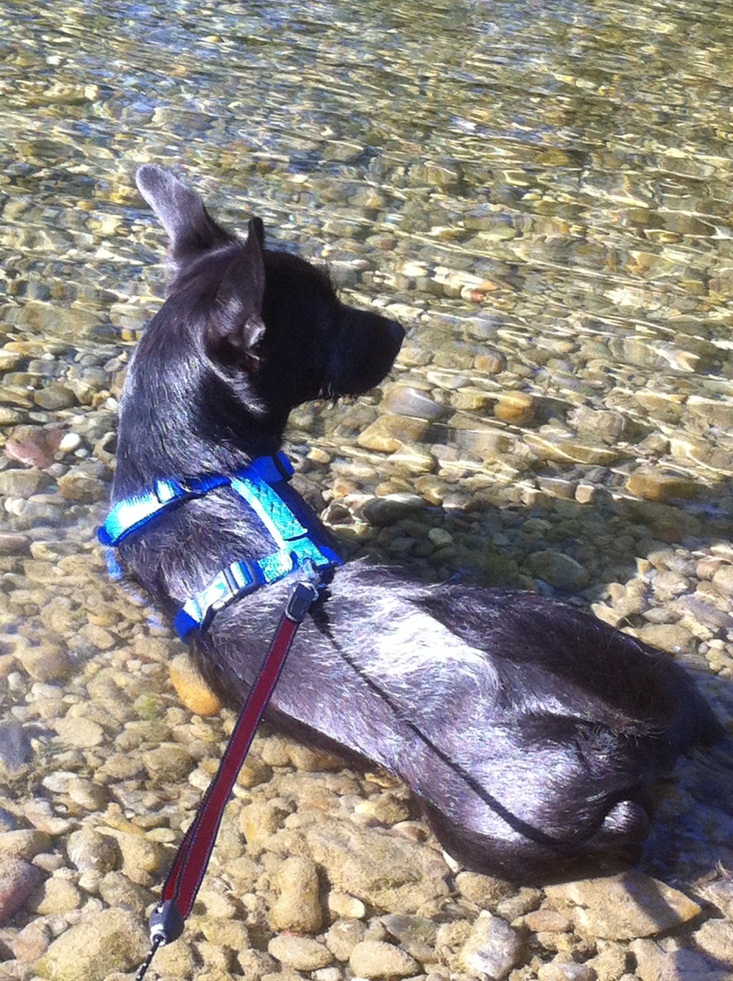 Guten Tag Frau Muhmenthaler Hier sind ein paar Bilder von Minja, könnte Ihnen bei bedarf noch mehr senden.Minja ist einfach der Hammer, ein sehr sehr liebes Tier, einfach zum fressen :-) Die ganze Familie ist Happy!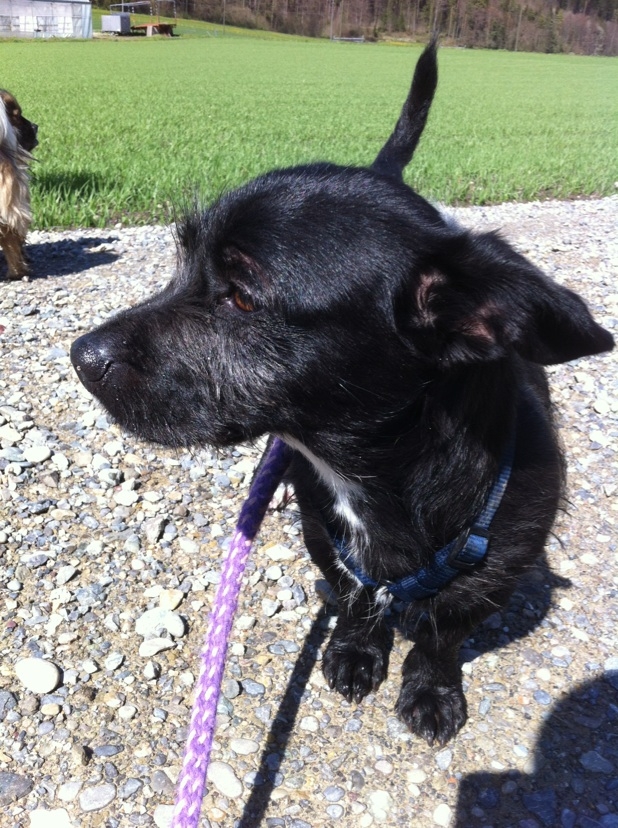 Besten Dank!Freundliche GrüsseOliver Holderegger 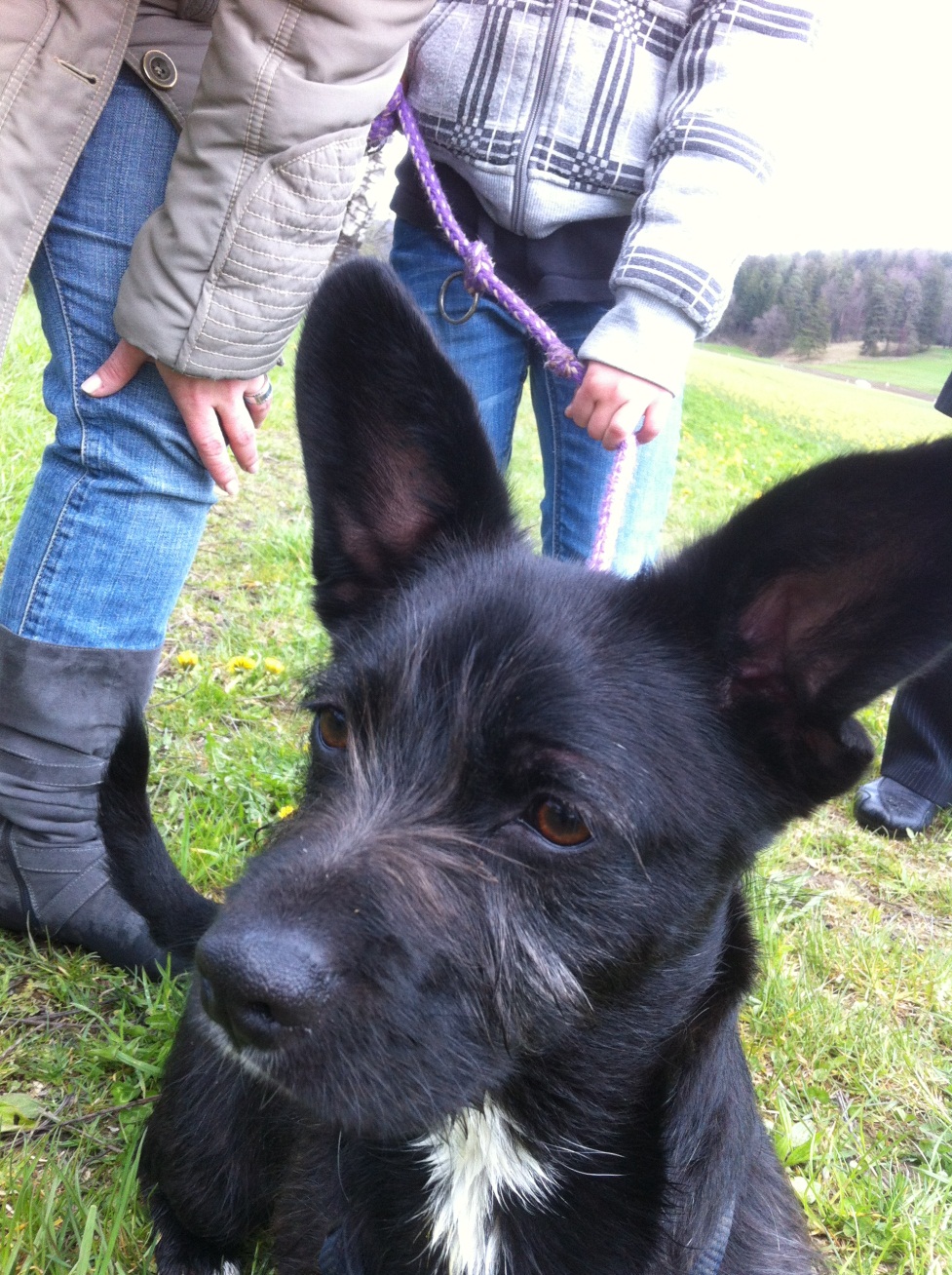 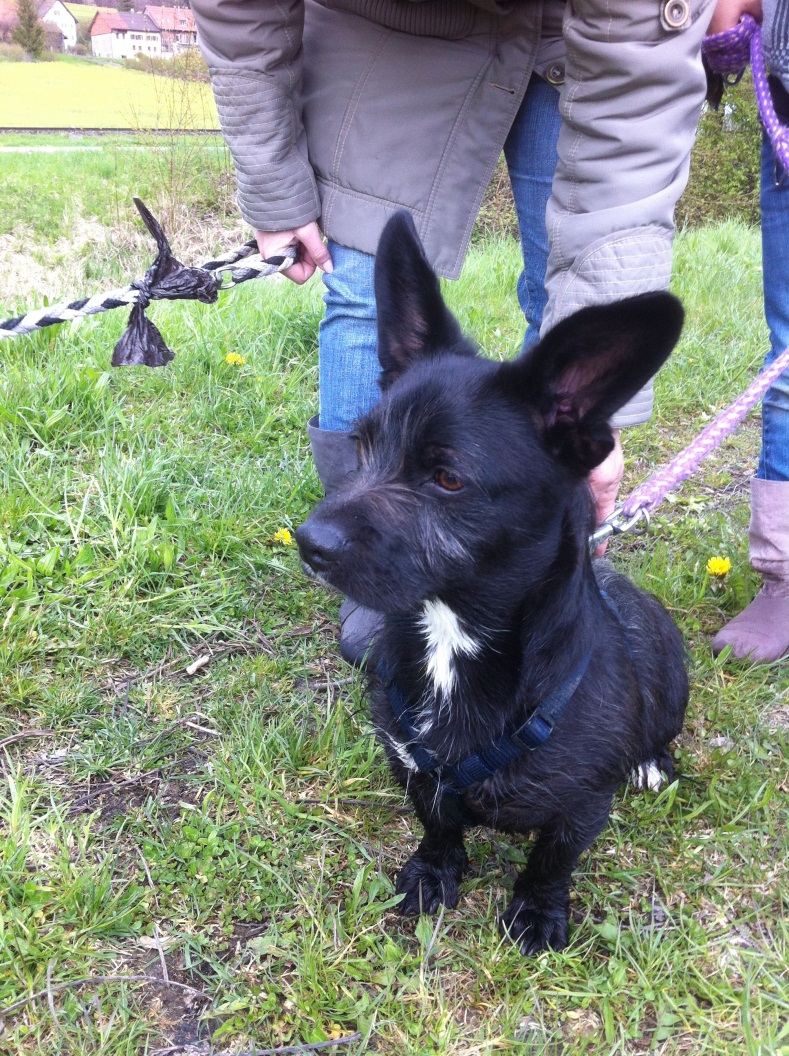 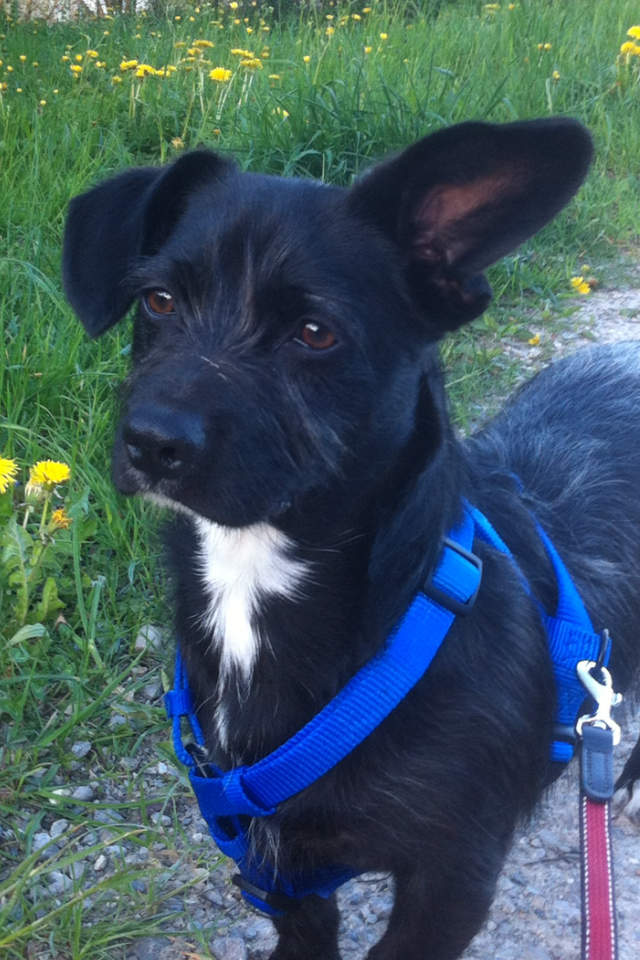 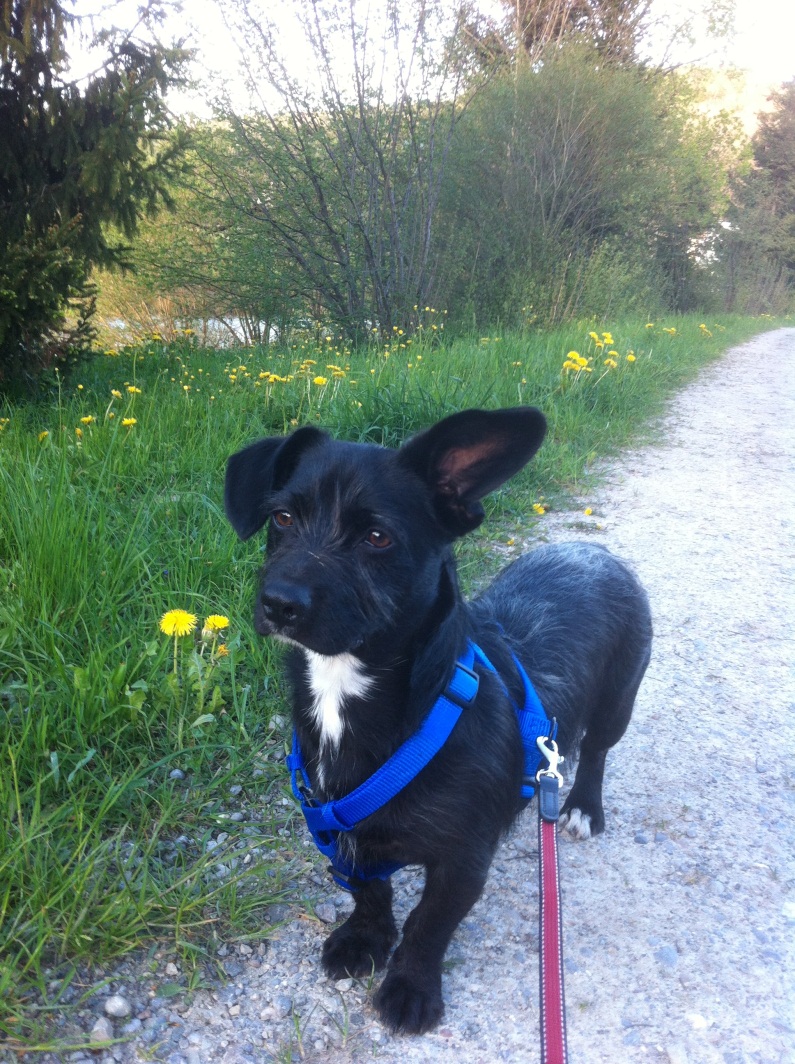 